ΣΤΑΤΙΣΤΙΚΑ ΣΤΟΙΧΕΙΑ ΕΓΓΕΓΡΑΜΜΕΝΗΣ ΑΝΕΡΓΙΑΣ Δ.ΥΠ.Α.ΔΕΚΕΜΒΡΙΟΣ  2022Α.  ΕΓΓΕΓΡΑΜΜΕΝΟΙ ΣΤΟ ΜΗΤΡΩΟ ΤΗΣ Δ.ΥΠ.Α.1. Το σύνολο των εγγεγραμμένων ανέργων, με κριτήριο την αναζήτηση εργασίας (αναζητούντων εργασία), για τον μήνα Δεκέμβριο 2022, ανήλθε σε 1.079.202 άτομα. Από αυτά 535.151 (ποσοστό 49,59%) είναι εγγεγραμμένα στο μητρώο της Δ.ΥΠ.Α για χρονικό διάστημα ίσο ή και περισσότερο των 12 μηνών και 544.051 (ποσοστό 50,41%) είναι εγγεγραμμένα στο μητρώο της Δ.ΥΠ.Α. για χρονικό διάστημα μικρότερο των 12 μηνών. Οι άνδρες ανέρχονται σε 392.847 (ποσοστό 36,40%) και οι γυναίκες ανέρχονται σε 686.355 (ποσοστό 63,60%).2. Το σύνολο των εγγεγραμμένων λοιπών (μη αναζητούντων εργασία), για τον μήνα Δεκέμβριο 2022, ανήλθε σε 5.238 άτομα. Οι άνδρες ανέρχονται σε 1.878 (ποσοστό 35,85%) και οι γυναίκες σε 3.360 (ποσοστό 64,15%). 3. Το σύνολο των επιδοτούμενων ανέργων, για τον μήνα Δεκέμβριο 2022, (αφορά τον αριθμό των δικαιούχων που πληρώθηκαν εντός του αντίστοιχου μήνα) ανέρχεται σε 254.093 άτομα, από τα οποία οι 135.116 (ποσοστό 53,18%) είναι κοινοί και λοιπές κατηγορίες επιδοτουμένων και οι 118.977 (ποσοστό 46,82%) είναι εποχικοί τουριστικών επαγγελμάτων. Οι άνδρες ανέρχονται σε 108.332 (ποσοστό 42,63%) και οι γυναίκες σε 145.761 (ποσοστό 57,37%).Από το σύνολο των επιδοτουμένων ανέργων 112.614 (ποσοστό 44,32%) είναι κοινοί, 1.603 (ποσοστό 0,63%) είναι οικοδόμοι, 118.977 (ποσοστό 46,82%) είναι εποχικοί τουριστικών επαγγελμάτων, 19.067 (ποσοστό 7,50%) είναι εποχικοί λοιποί (αγροτικά), 1.756 (ποσοστό 0,69%) είναι εκπαιδευτικοί, και 76 (ποσοστό 0,03%) είναι λοιποί.   Β: ΜΕΤΑΒΟΛΕΣ ΑΠΟ ΝΟΕΜΒΡΙΟ 2022Γ: ΜΕΤΑΒΟΛΕΣ ΑΠΟ ΔΕΚΕΜΒΡΙΟ 2021Δ: ΚΑΤΑΝΟΜΗ ΚΑΤΑ ΦΥΛΟ, ΗΛΙΚΙΑ, ΕΚΠΑΙΔΕΥΤΙΚΟ ΕΠΙΠΕΔΟ ΚΑΙ ΥΠΗΚΟΟΤΗΤΑ-ΔΕΚΕΜΒΡΙΟΣ 2022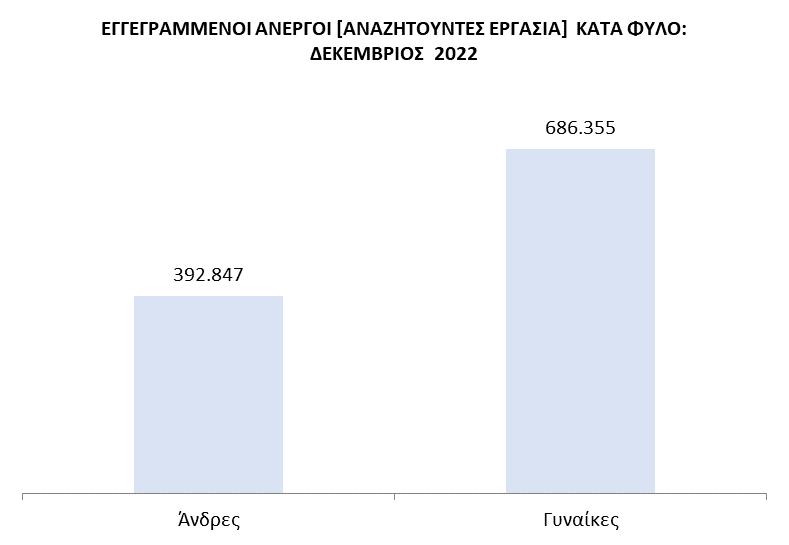 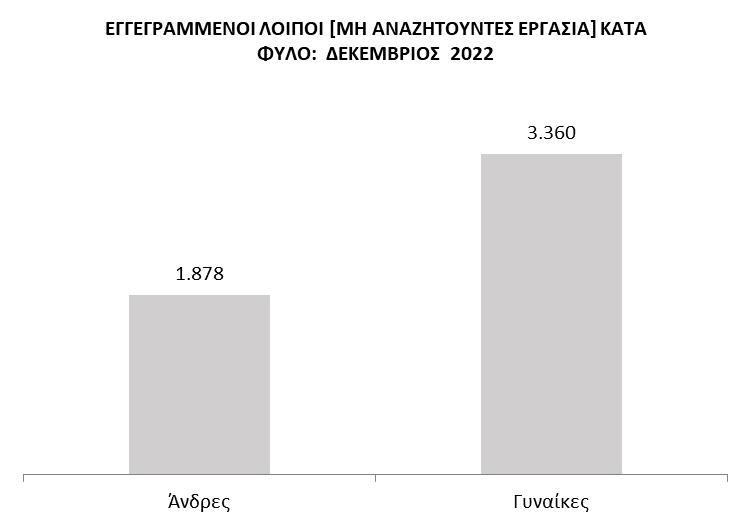 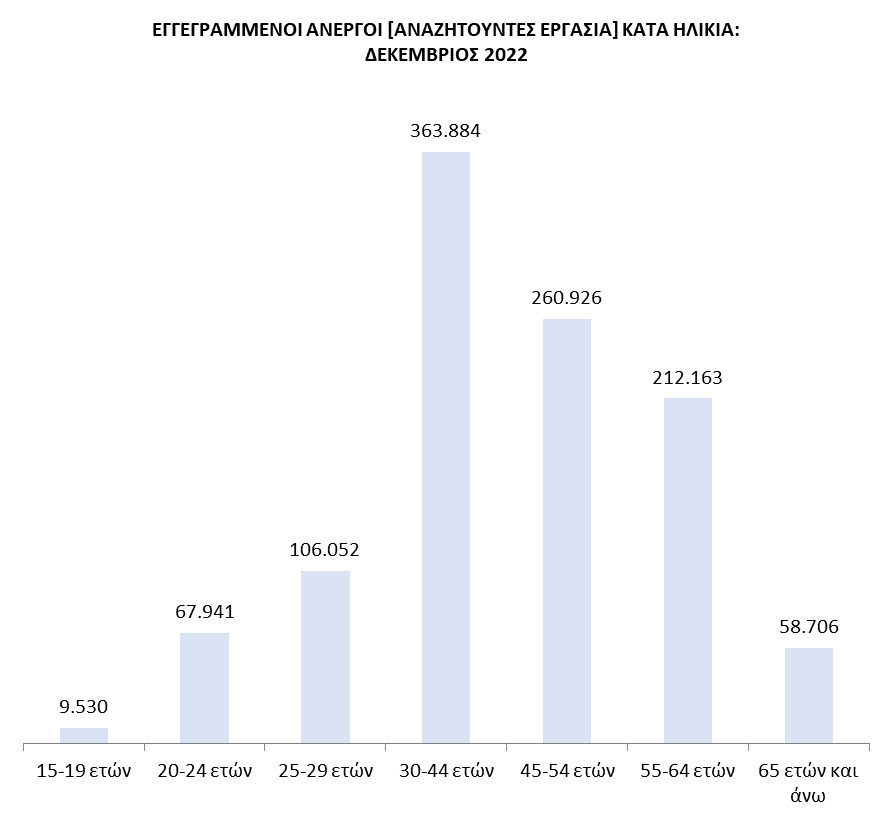 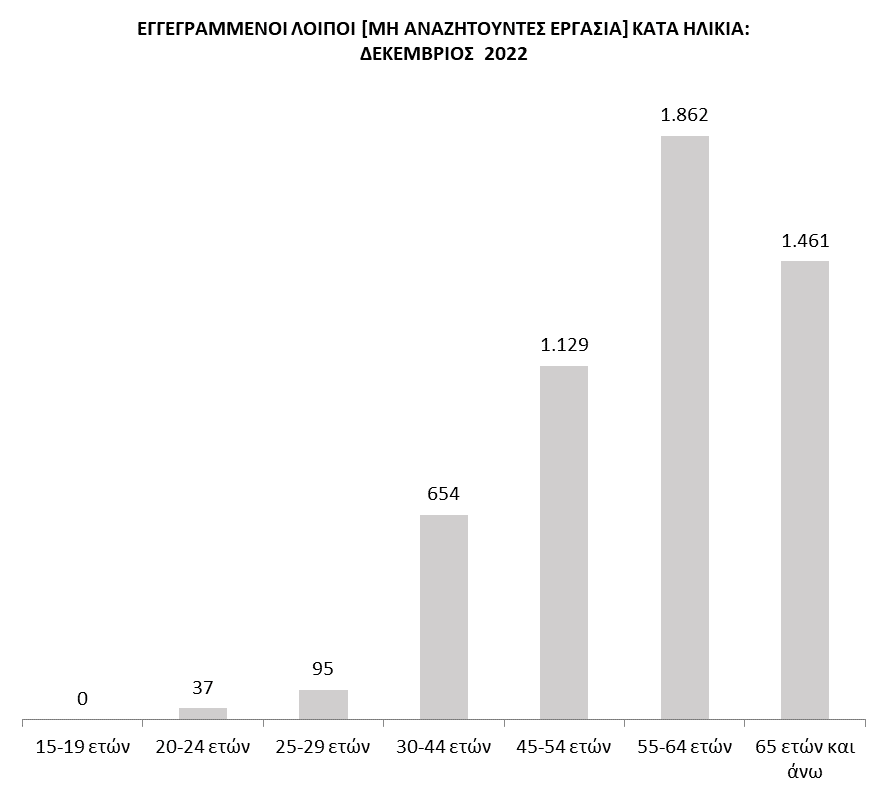 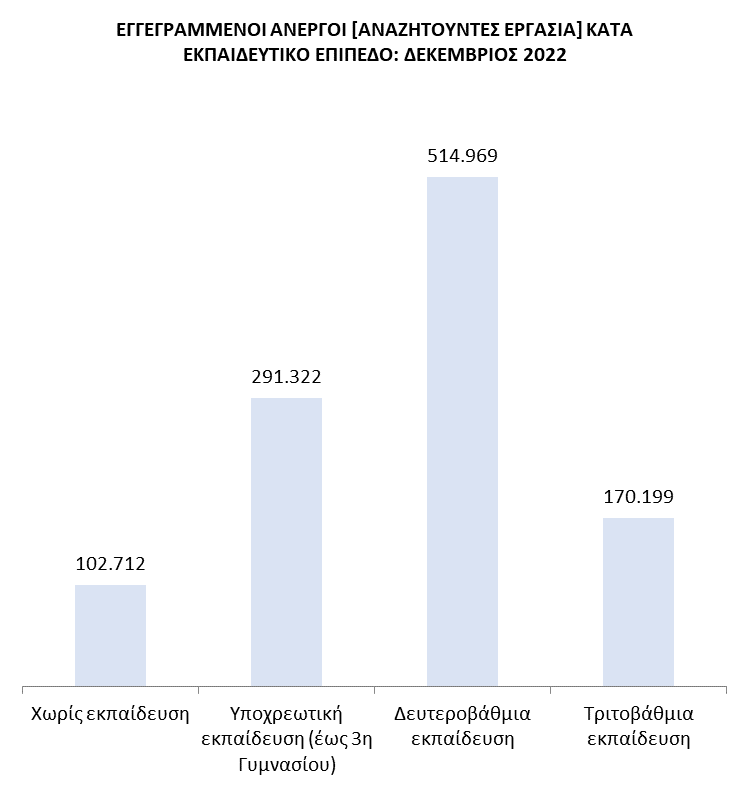 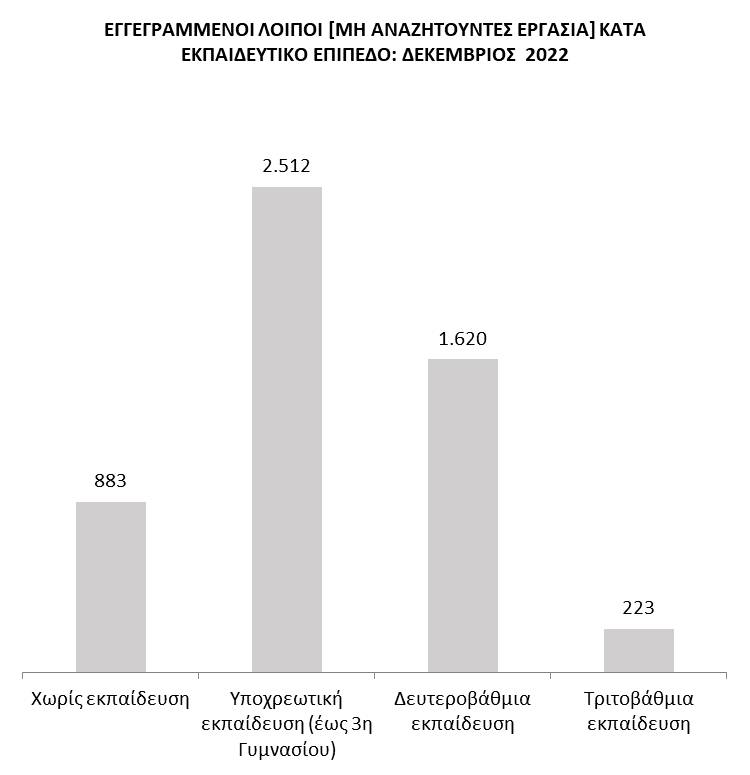 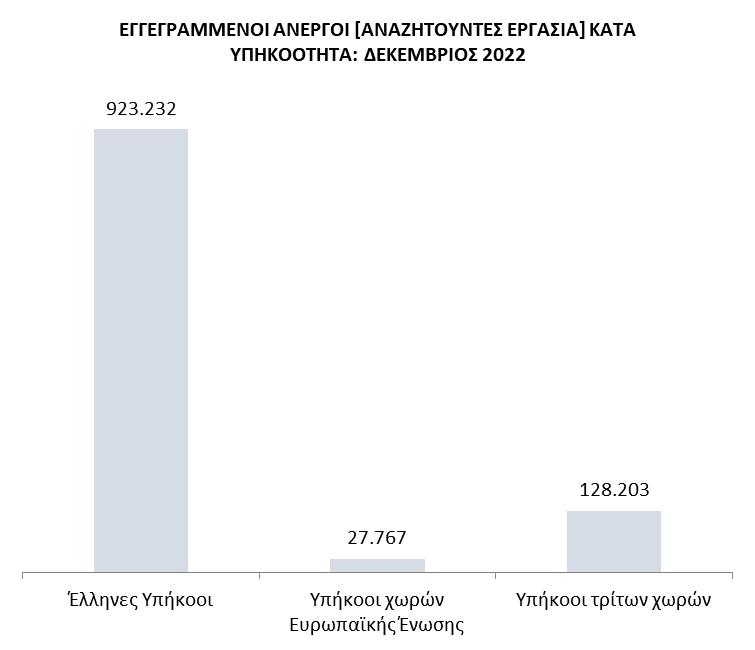 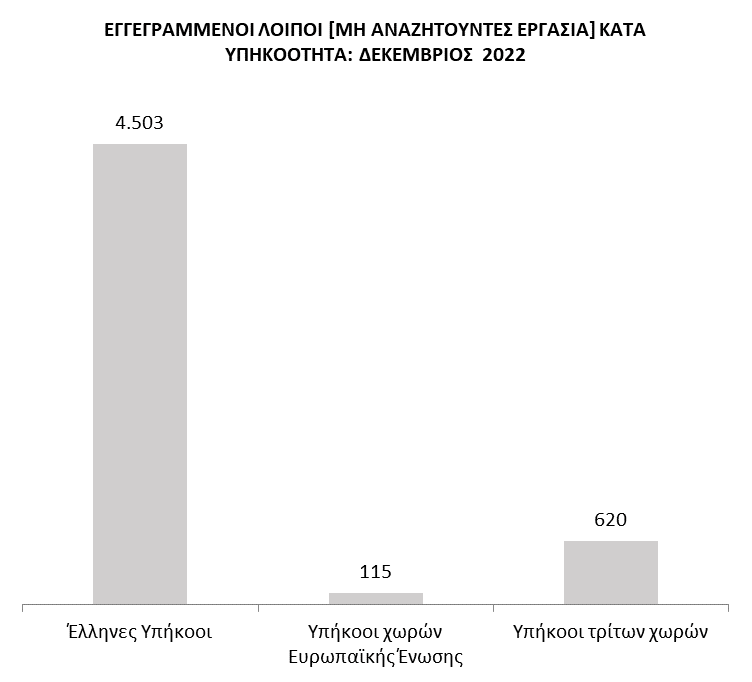 Για περισσότερο αναλυτικά στατιστικά στοιχεία στο σύνολο της χώρας και σε επίπεδο Περιφέρειας καθώς και συνοπτικές εκθέσεις εγγεγραμμένης ανεργίας, βλ. www.dypa.gov.gr  /Στατιστικά/Στατιστικά Στοιχεία.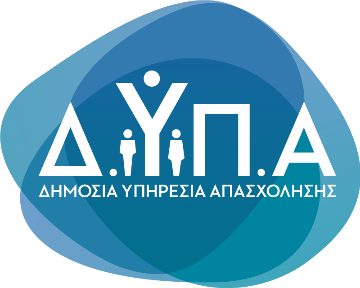 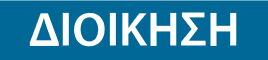 Τμήμα Επικοινωνίας &Δημοσίων ΣχέσεωνΑθήνα, 20.01.2023ΝΟΕΜΒΡΙΟΣ2022ΔΕΚΕΜΒΡΙΟΣ2022ΜΕΤΑΒΟΛΗΠΟΣΟΣΤΙΑΙΑ ΜΕΤΑΒΟΛΗΣΥΝΟΛΟ ΕΓΓΕΓΡΑΜΜΕΝΩΝ1.061.4191.084.44023.0212,17%ΣΥΝΟΛΟ ΕΠΙΔΟΤΟΥΜΕΝΩΝ ΑΝΕΡΓΩΝ147.113254.093106.98072,72%ΔΕΚΕΜΒΡΙΟΣ2021ΔΕΚΕΜΒΡΙΟΣ2022ΜΕΤΑΒΟΛΗΠΟΣΟΣΤΙΑΙΑ ΜΕΤΑΒΟΛΗΣΥΝΟΛΟ ΕΓΓΕΓΡΑΜΜΕΝΩΝ1.109.3661.084.440-24.926-2,25%ΣΥΝΟΛΟ ΕΠΙΔΟΤΟΥΜΕΝΩΝ ΑΝΕΡΓΩΝ219.039254.09335.05416,00%ΕΓΓΕΓΡΑΜΜΕΝΟΙ ΑΝΕΡΓΟΙ [ΑΝΑΖΗΤΟΥΝΤΕΣ ΕΡΓΑΣΙΑ]Ποσοστό %ΕΓΓΕΓΡΑΜΜΕΝΟΙ ΛΟΙΠΟΙ [ΜΗ ΑΝΑΖΗΤΟΥΝΤΕΣ ΕΡΓΑΣΙΑ]Ποσοστό %ΣΥΝΟΛΟ ΕΠΙΔΟΤΟΥΜΕΝΩΝ ΑΝΕΡΓΩΝΠοσοστό %Άνδρες392.84736,40%1.87835,85%108.33242,63%Γυναίκες686.35563,60%3.36064,15%145.76157,37%Σύνολο1.079.202100,00%5.238100,00%254.093100,00%ΕΓΓΕΓΡΑΜΜΕΝΟΙ ΑΝΕΡΓΟΙ [ΑΝΑΖΗΤΟΥΝΤΕΣ ΕΡΓΑΣΙΑ]Ποσοστό %ΕΓΓΕΓΡΑΜΜΕΝΟΙ ΛΟΙΠΟΙ [ΜΗ ΑΝΑΖΗΤΟΥΝΤΕΣ ΕΡΓΑΣΙΑ]Ποσοστό %ΣΥΝΟΛΟ ΕΠΙΔΟΤΟΥΜΕΝΩΝ ΑΝΕΡΓΩΝΠοσοστό %15-19  ετών9.5300,88%00,00%8020,32%20-24  ετών67.9416,30%370,71%19.1107,52%25-29 ετών106.0529,83%951,81%34.39913,54%30-44  ετών363.88433,72%65412,49%99.64139,21%45-54 ετών260.92624,18%1.12921,55%61.17624,08%55-64 ετών212.16319,66%1.86235,55%35.58714,01%65 ετών και άνω58.7065,44%1.46127,89%3.3781,33%Σύνολο1.079.202100,00%5.238100,00%254.093100,00%ΕΓΓΕΓΡΑΜΜΕΝΟΙ ΑΝΕΡΓΟΙ [ΑΝΑΖΗΤΟΥΝΤΕΣ ΕΡΓΑΣΙΑ]Ποσοστό %ΕΓΓΕΓΡΑΜΜΕΝΟΙ ΛΟΙΠΟΙ [ΜΗ ΑΝΑΖΗΤΟΥΝΤΕΣ ΕΡΓΑΣΙΑ]Ποσοστό %ΣΥΝΟΛΟ ΕΠΙΔΟΤΟΥΜΕΝΩΝ ΑΝΕΡΓΩΝΠοσοστό %Χωρίς εκπαίδευση102.7129,52%88316,86%16.9986,69%Υποχρεωτική εκπαίδευση(έως 3η Γυμνασίου)291.32226,99%2.51247,96%64.06625,21%Δευτεροβάθμια εκπαίδευση514.96947,72%1.62030,93%131.65051,81%Τριτοβάθμια εκπαίδευση170.19915,77%2234,26%41.37916,28%Σύνολο1.079.202100,00%5.238100,00%254.093100,00%ΕΓΓΕΓΡΑΜΜΕΝΟΙ ΑΝΕΡΓΟΙ [ΑΝΑΖΗΤΟΥΝΤΕΣ ΕΡΓΑΣΙΑ]Ποσοστό %ΕΓΓΕΓΡΑΜΜΕΝΟΙ ΛΟΙΠΟΙ [ΜΗ ΑΝΑΖΗΤΟΥΝΤΕΣ ΕΡΓΑΣΙΑ]Ποσοστό %ΣΥΝΟΛΟ ΕΠΙΔΟΤΟΥΜΕΝΩΝ ΑΝΕΡΓΩΝΠοσοστό %Έλληνες Υπήκοοι923.23285,55%4.50385,97%201.99179,49%Υπήκοοι χωρών Ευρωπαϊκής Ένωσης27.7672,57%1152,20%9.5693,77%Υπήκοοι τρίτων χωρών128.20311,88%62011,84%42.53316,74%Σύνολο1.079.202100,00%5.238100,00%254.093100,00%